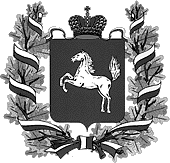 АНТИНАРКОТИЧЕСКАЯ КОМИССИЯ КАРГАСОКСКОГО РАЙОНА ТОМСКОЙ ОБЛАСТИ                                                                ПРОТОКОЛ № 3«24» сентября  2021 года							  с. КаргасокПредседатель комиссии:Ащеулов                                                           Глава Каргасокского районаАндрей ПетровичЗаместитель председателя:Герасимов                                                        Заместитель ГлавыСергей ИвановичЧлены комиссии;Шамраев                                                          Заместитель ГлавыАлександр ФедоровичКотлягин                                                           Главный специалист по спорту и Денис Леонидович	              молодежной политикеЛенинг                                                                Начальник ОМВД России поАфанасий Леонидович	               Каргасокскому районуПеремитин	               Начальник Управления образованияСергей Викторович	               опеки и попечительстваЗахарова 	                                                Главный специалистЕлена Константиновна	                                    ОДО и ВР УОО и ПВинокуров                                                           Главный врачСергей Сергеевич                                              Каргасокская РБ                                                                              Широков 	                                       Врач-наркологДмитрий Валерьевич                                        Каргасокская РБХолодова                                                               Начальник филиала ФКУ УИИЮлия Борисовна                                                УФСИН России по ТОСеряков 	                                                   Директор КТРТ и ПАлександр ВладимировичФилюк 	                    Секретарь комиссииВиктор ВладимировичВопросы повестки заседания Комиссии:«О результатах деятельности по итогам 9 месяцев в 2021 года по противодействию незаконному обороту наркотических средств и психотропных веществ, пресечении каналов их поступления на территорию района».«О подготовке и проведению социально-психологического тестирования учащихся в образовательных учреждениях Каргасокского района».«Об организации деятельности по формированию здорового образа жизни в молодежной среде». «О ходе мероприятий и по выявлению и уничтожению очагов произрастания наркотикосодержащих растений на территории Каргасокского района». Выступил по первому вопросу :      Ленинг Афанасий Леонидович - Начальник ОМВД России по Каргасокскому району  УМВД России по Томской области.            В ОМВД России по Каргасокскому району, количество зарегистрированных преступлений наркотической направленности в 2021 году в сравнении с аналогичным периодом 2020 года уменьшилось на 50% и составило 5 преступлений. Из числа зарегистрированных преступлений, 1 уголовное дело возбуждено в условиях неочевидности по факту сбыта наркотических средств, которое выделено из очевидного факта хранения наркотических средств (приобретение наркотических средств гражданином К. в г. Томске при помощи интернет площадки «Гидра»), 1 уголовное дело возбуждено по факту незаконного хранения наркотических средств «Карфентанил» неустановленным лицом до момента изъятия в с. Павлово в ходе осмотра автомобиля 06.07.2021 года. (имеет перспективу на раскрытие, получены признательные показания в ходе допроса).           Работа по выявлению и раскрытию преступлений в сфере незаконного оборота наркотиков имеет следующие результаты; из 5 зарегистрированных преступлений раскрыто 3 (60%), из которых ч. 1 ст. 228 УК РФ, ч. 2 ст. 228 УК РФ, ч. 3 ст. 228 УК РФ.            В 2021 году приостановлено 4 уголовных дела данной категории, возбужденных в 2020 году, 3 из которых по факту передозировки наркотическими средствами (Г., А., Ш.) и   по факту сбыта наркотического средства в крупном размере Ф. (выделено из незаконного хранения наркотических средств Ф.).         Преступления, связанные с легализацией наркодоходов, организацией и содержания наркопритонов на территории оперативного обслуживания ОМВД России по Каргасокскому району на отчетную дату и в аналогичном периоде прошлого года, не выявлены. Количество лиц, по уголовным  делам направленным в суд в сфере незаконного оборота наркотиков на отчетную дату 2021 года уменьшилось на 50% и составило 3 лица (АППГ-6).         В 2021 году на территории оперативного обслуживания из незаконного оборота наркотических средств и психотропных веществ изъято 305 гр.  синтетических наркотиков и 2 гр. наркотических средств растительного происхождения.         Для выявления и раскрытия преступлений вышеуказанной категории, необходимо осуществлять деятельность по выявлению и документированию административных правонарушений по ст. 6.8, 6.9, 6.9.1 КоАП РФ. Так в 2021 г.  имеются следующие результаты работы:   -по ст. 6.8 КоАП РФ (Незаконный оборот наркотических средств, психотропных веществ или их аналогов и незаконные приобретение, хранение, перевозка растений, содержащих наркотических средства или психотропные вещества, либо их частей, содержащих наркотические средства или психотропные вещества) выявлено 2 административных правонарушения в отношении одного лица (АППГ-1),   -по ст. 6.9. КоАП (Потребление наркотических средств или психотропных веществ без назначения врача либо новых потенциально опасных психикоактивных веществ) - 11 (АППГ-11),    -по ст. 6.9.1 КоАП РФ (Уклонение от прохождения диагностики, профилактических мероприятий, лечения от наркомании и медицинской и социальной реабилитации в связи с потреблением наркотических средств или психотропных веществ без назначения врача либо новых потенциально опасных психикоактивных веществ) - 11 (АПГТГ-11).     В ОГБУЗ «Каргасокская РБ» на учете состоит 26 лиц, на которых судом возложена обязанность по прохождению диагностики и профилактических мероприятий в связи с потреблением наркотических средств.     В 2021 году на территории оперативного обслуживания ОМВД России по Каргасокскому району смерти в результате потребления наркотических средств не фиксировались.Решение:Информацию Ленинга А.Л. принять к сведению.ОМВД России по Каргасокскому району (Ленинг А.Л.) совместно с Каргасокской  РБ (Винокуров С.С.) продолжить мониторинг и информационный обмен о фактах отравления синтетическими наркотиками с целью своевременного выявления новых негативных тенденций развития наркотической ситуации.Срок:  постоянноВыступили по второму вопросу :        Перемитин Сергей Викторович – Начальник управления образования опеки и попечительства.        Серяков Александр Владимирович - Директор Каргасокского техникума речного транспорта и промышленности.        В соответствии с план-графиком приложения №2 к распоряжению Департамента общего образования Томской области от 30.08.2021 г. № 1408-р   «Об организации и проведении социально-психологического тестирования обучающихся в общеобразовательных организациях Томской области в 2021-2022. учебном: году» в 15 школах по Каргасокскому району с 15.09.2021 г. начато проведение социально-психологическое тестирование среди учащихся 7-11 классов,  срок окончания тестирования - 01.11.2021 г.      В ходе проведения социально-психологического тестирования в 2020-2021 учебном году было охвачено 16 школ   по Каргасокскому району, из них;    -по форме А-110  подлежали тестированию 742 ученика, получено согласие от 577 учеников, отказов - от 100 учеников, не участвовали по иным причинам -101 ученик, прошли тестирование -541 ученик, в группе риска оказалось 73 ученика, что составляет 13,5%;  -по форме В-140 (7 школ)-подлежали тестированию 251 ученик, получено согласий от 190 учеников, отказов -от 31 ученика, не участвовали по иным причинам -36 учеников, прошли тестирование -184 ученика, в группе риска оказалось 5 учеников, что составляет 2,7%.          В Каргасокском техникуме речного транспорта и промышленности тестирование проводится по Единой методике, разработанной в соответствии с поручением Государственного антинаркотического комитета специалистами МГУ им. М.В. Ломоносова и Федерального государственного бюджетного научного учреждения «Центр защиты прав и интересов детей» в 2015 году.        С 2019 года данная методика является обязательной для использования в образовательных организациях всех субъектов Российской Федерации. Результаты тестирования строго конфиденциальны и могут быть доступны только тестируемым, их родителям (законным представителям), педагогу-психологу или педагогу, назначенному приказом директора техникума за проведение тестирования. Обнародоваться и обсуждаться могут только усредненные (статистические) результаты и иметь вид статистического отчета по группе или техникума в целом. Особенностью данной методики является то, что она выявляет недостоверные ответы, которые не участвуют в дальнейшей обработке, так как считаются искаженными.           На основании результатов социально-психологического тестирования за 2019 – 2020 и 2020 – 2021учебные года, начальник отдела по воспитательной ВР, педагог – психолог и кураторы продолжают эффективную работу в соответствии с планом ОГБПОУ «КТПРТ» по профилактике наркомании, алкоголизма и табакокурения с ребятами которые были выявлены при прохождении тестирования.           В ОГБПОУ «Каргасокский техникум промышленности и речного транспорта», проведено и запланировано проведение ряда мероприятий.   	Часть мероприятий, в которых принимают студенты техникума активное участие: -Антинаркотическая акция «Родительский урок»-Проведение викторин, лекций по борьбе с курением, алкоголизмом и наркоманией-Профилактическая акция "Думай До, а не После»         В ОГБПОУ «КТПРТ» ведется профилактическая работа с подростками проживающими в  общежитии техникума,  тематические беседы на предмет формирования у студентов мировоззрения, устойчивой пропаганде наркотической зависимости, путем включением обучающихся в различных мероприятиях. Беседы об ответственности несовершеннолетних и совершеннолетних, постоянно проводит  старший инспектор ОУУП и ПДН ОМВД по Каргасокскому району лейтенант полиции А.А. Барсукова, вместе со старшим участковым уполномоченным ОУУП и ПДН ОМВД по Каргасокскому району майором полиции А.О. Сорокиным. Медицинским работником техникума Н.А. Ельницкой ежемесячно и по мере необходимости проводится разъяснительная беседа, о том какой вред наносят организму: алкоголь, табачные изделия и наркотики.	  Решение:Информацию  принять к сведению.Управление ОО и П (Перемитину С.В.) – Каргасокский техникум РТ и П  (Серякову А.В.) в период проведения тестирования (далее постоянно) организовать дополнительную разъяснительную работу с учащимися (так и с родителями) о необходимости участия учащихся в социально-психологическом тестировании с целью выявления раннего употребления наркотических средств в не медицинских целях. Срок:  постоянноВыступили по третьему вопросу :        Котлягин Денис Леонидович - Главный специалист по спорту и молодежной политике администрации Каргасокского района.       Серяков Александр Владимирович - Директор Каргасокского техникума речного транспорта и промышленности.        В комплексном подходе по формированию позитивного отношения к физкультуре и спорту и в целом к здоровому образу жизни, мероприятия реализуют Управление образования, опеки и попечительства МО «Каргасокский район» совместно с подведомственными образовательными организациями общего и дополнительного образования, а также Администрация Каргасокского района в рамках сетевого взаимодействия с сельскими администрациями Каргасокского района в рамках реализации областного закона 314-03 ТО по реализации деятельности инструкторов по спорту, а также КТРТП.         Так Управление образования, опеки и попечительства МО «Каргасокский район» совместно с подведомственными образовательными организациями общего и дополнительного образования проводят тематические беседы с несовершеннолетними на темы: «Здоровый режим дня», «Почему здоровым модно быть», «От школы к олимпийским победам» и др., проводит декады здоровья с очным форматом спортивных мероприятий, а также организует пропаганду о физкультурно-оздоровительной работе на сайтах образовательных организаций и в СМИ.         Администрация Каргасокского района взаимодействия с сельскими администрациями Каргасокского района для всех желающих, в том числе и для молодежи в возрасте от 14 лет и старше, инструкторами по спорту на территории каждого сельского поселения реализуются мероприятия по формированию позитивного отношения к физкультуре и спорту и в целом к здоровому образу жизни как одного из направлений разновидностей профилактики, методом отвлечения от асоциального поведения по средствам вовлечения в физкультурно-спортивную деятельность таких как посещение спортивных секций, а также участия в физкультурно-спортивных мероприятиях.         Так, обучающиеся образовательных организаций до от 14 и старше посещают спортивные секции организуемые инструкторами по спорту по таким видам спорта: волейбол, шахматы, настольные теннис, ОФП, подвижные игры.          В настоящее время Администрация Каргасокского района совместно с Администрацией Каргасокского сельского поселения готовит материалы для печати баннеров и размещения их на информационных щитах в с .Каргасок на темы здорового образа жизни.         Направление «Здоровье-ориентирующее и спортивное» реализуется посредством включенности в мероприятия на уровне ОГБПОУ «КТПРТ» социальных партнеров и координацией студенческого сообщества куратором -преподавателем физической культуры Денисом Павловичем Агафоновым.         В план реализации направления включены локальные, муниципальные, региональные, всероссийские и международные проекты по различным форматам. Что позволяет создать целостность и системность направления.     Так же в спортивном зале работает секция по волейболу, режим работы: с 18-00 до 20-00, вторник и четверг,   с 12-00 до 14-00 воскресенье; руководитель: Денис Павлович Агафонов.Решение:Информацию  принять к сведению.Главному специалисту АКР (Котлягину Д.Л.) рассмотреть вопрос о вовлечении учащихся Каргасокского техникума речного транспорта и промышленности в период учебного процесса в мероприятия по формированию здорового образа жизни в молодежной среде.   Срок:  постоянноВыступил по четвертому вопросу :         Ленинг Афанасий Леонидович - Начальник ОМВД России по Каргасокскому району  УМВД России по Томской области.                   В целях предупреждения, пресечения, выявления и раскрытия правонарушений и преступлений в сфере незаконного оборота наркотических .средств растительного происхождения, выявления и ликвидации незаконных посевов и очагов произрастания дикорастущих растений, содержащих наркотические средства или психотропные вещества либо их прекурсоры в отчетном периоде 2021 году на территории оперативного обслуживания в четыре этапа проведена межведомственная комплексная оперативно-профилактическая операция «Мак-2021», в результате которой выявлено 2 очага произрастания дикорастущих наркотикосодержащих растений (Конопля 2 кв.м,, мак 2 кв.м). В рамках указанной операции для привлечения общественности в группах социальных сетей, мессенджерах таких, как «В контакте», «Одноклассники», «Ватсап» размещалась информации по проведению операции с указанием контактных данных сотрудников ОМВД, осуществлялось взаимодействие с главами сельских поселений. Данное мероприятие не принесло положительных результатов, сообщений о произрастании дикорастущих наркосодержащих растений не поступало. Все выявленные очаги  уничтожены непосредственно сотрудниками ОМВД России по Каргасокскому району.Решение:Информацию Ленинга А.Л. принять к сведению.ОМВД России по Каргасокскому району (Ленинг А.Л.) продолжить работу по информированию жителей Каргасокского района с целью установления и выявления очагов произрастания дикорастущих наркотикосодержащих растений.  Срок:  постоянноПредседатель Комиссии                                                                   А.П. АщеуловСекретарь Комиссии                                                                            В.В. Филюк